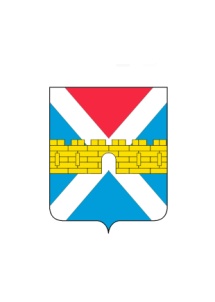 АДМИНИСТРАЦИЯ  КРЫМСКОГО  ГОРОДСКОГО  ПОСЕЛЕНИЯ КРЫМСКОГО РАЙОНАПОСТАНОВЛЕНИЕот 30.12.2022                                                                                                                         № 1310город КрымскО внесении изменений в постановление администрации Крымского городского поселения Крымского района от 21 августа 2020 г. № 661 «О муниципальной программе «Муниципальная политика и развитие гражданского общества в Крымском городском поселении Крымского района» на 2021 г. -2023 г.»В связи с корректировкой перечня мероприятий, намеченных к реализации в рамках муниципальной программы «Муниципальная политика и развитие гражданского общества в Крымском городском поселении Крымского района» на  2021 г. - 2023 г.», а также уточнением объемов средств необходимых для их осуществления, п о с т а н о в л я ю:1. Внести изменения в приложение к постановлению администрации Крымского городского поселения Крымского района от 21 августа 2020 г. 
№ 661  «О муниципальной программе «Муниципальная политика и развитие гражданского общества в Крымском городском поселении Крымского района» на 2021 г. -2023 г.», изложив его в новой  редакции (приложение).2. Организационному отделу (Завгородняя  Е.Н.) разместить настоящее постановление на официальном сайте администрации Крымского городского поселения Крымского района в сети Интернет. 3. Контроль за выполнением настоящего постановления оставляю за собой.4. Постановление вступает в силу  со дня его подписания.Исполняющий обязанности  заместителя главы Крымского городскогопоселения Крымского района                                                              С.В. Климов